          CURRICULUM VITAE              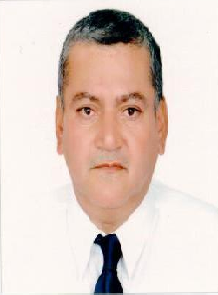 AmerAmer.33018@2freemail.com Seeking a challenging position to utilize my skills and abilities in an organization which offers professional growth while being resourceful, innovative & flexible. I am ready to willing to travel for work if required.PERSONAL PROFILEI have an overall experience of around 21 years in various fields; such as Oil & gas, Marine & Diving Operations, environmental, Technical Store Manager, etc. Having worked with Government & Semi-Government Organizations & Private Limited Companies, I could acquire vast knowledge in various office procedures.Professional experience Working in Ali and sons marine Engineering Factory as head of stores Worked in Estar Trading as  a trading managerWorked In Topaz Engineering (Adyard Abu-Dhabi) As Stores Manager         From 05/12/2000 till date 20/12/2015 Supervise on providing all the material required for fixing, building ships or repairing and oil & Gas from before receiving till after delivery for projects, and other facilities of the company. And make sure that all the received materials matches all the quality standards required from the company, also generates the Purchase orders and approve them electronically and make sure they all have material number, as well as the material required for the company's services and maintains. Offices and the mechanic material such as crane, forklifts and cars and require them with all the maintains as fast as possible and send them to the projects and controlling for all assets company as per system and response, controlling with everything dealing with environmental and disposal outside the company as per uae rules.. We have carried out work for each of these companies           Zadco development company  ( Zadco )          Gasco          Adma          Adco          Larsen & Toubro  ( L&T )         India petroleum          Qatar gas          Qatar petroleum          Veco engineering Iraq south oil company Talisman energySingle buoy Moorings  ( SBM )Serco uk Bu marine Bu Kazakhstan           BU Turkmenistan           E-Marine            Gulf marine servicing ( GMS )           Zaker Marine              Neco International From 2013 till 2015 till date Head of Stores From 2011 till 2013 Procurement & store managerFrom 2007 till 2011 Stores Manager For all Ship Building and Ship RepairedFrom 2006 till 2007 Stores superintend for Raw Material and Marine StoresFrom 2000 till 2006 Stores in charge in Projects Stores.Making the code Number and ordering all the Material required for all ProjectsFrom 01/06/2007 till 24/03/2010 for Talisman Energy and SBM Build a new Project (MOPU Store) From 10/10/2004 till 07/06/2006 for indie refinery build a new 49 storage tank and reactors   From 25/03/2004 till 15/12/2004 for Zadco projects offshore, New pipe line and Christmas three in well hade   From 20/01/2003 till 03/03/2004 Adco company onshore, Pipe line and new bridge   From 15/02/2002 till 12/01/2003 Adma opco Company offshore, pipe line  From 10/12/2000 till 02/02/2002 Zadco development company onshore, projects(  Serco island )  fire system development , sending and receiving all the project Material in main yard and sending and Received in the site and issued to Projects and doing also site supervisor in Zadco (acpt site) offshore Receiving all the Material Ordering and free issue for project and Checked with QAQC and Engineering before Issued for the Projects Responsibilities 	Responsible for all stores and  maintaining up-to-date Asset list of the company incorporating day-to-day incoming & outgoing material & equipment in company’s main store/warehouse; such as, but not limited to following:-Evaluation of stock, purchase & inventory management.Order processing, delivery schedules, preparation, dispatch and follow up of outstanding items.From 1998 – April 2000	sheram industrials company  				           Amman –Jordan 				           Supervisor/MarketingDuring 1992 – 1998		Al Dora refinery-Baghdad  				               Store Supervisor.During 1986 – 1992		Central stores in Jurof al nadaf PERSONAL PARTICULARSDATE OF BIRTH			12 October 1964 ACADEMICTECHNICA         High Diploma in technical &Health,                                                   Diploma Certificate Computer Systems                                                   Hardware & SoftwareDRIVING LICENSE              UAE Driving License 	International Driving License QUALIFICATION	CAREER DEVELOPMENT	1-Computer Programming for Hardware and Software                                              2-safety Leadership                                               3- JDE Program                                                 4-Store management System                                               5-fire fitting system                                              6-first aide                                                7-Hysis Program                                                8-SAP Program LANGUAGES KNOWN		English, Arabic